Tudi danes je mnogo tihih, bolečih, stokajočih in osamljenih glasov:*** Slišijo se glasovi osamljenega in jokajočega otroka - ki vpije za ljubezen ali mogoče za košček kruha.*** Slišijo se glasovi mladostnikov, ki vpijejo za nekom, da bi jim v njihovih stiskah prisluhnil in jih poskušal razumeti.*** Slišijo se glasovi starejših in onemoglih ljudi, ki si želijo, da bi jih nekdo od svojcev obiskal.*** Sliši se na tisoče glasov, ki prihajajo po celem svetu od žrtev krivic in zapostavljanja.Gospod, pomagaj nam, da bi slišali te glasove, ki nas kličejo na pomoč. Predvsem nam pomagaj, da bi vedno slišali Tvoj nežni glas v svojem srcu, ki nas nenehno usmerja k dobremu in svari pred hudim ter nam pravi, da nas imaš rad in da moramo ljubiti svoje brate in sestre.                                                                 Odgovarja:    Franc Kraner, žpk – sodelavec, tel.: 051685734, 02 8720173, e-mail: franc.kraner@rkc.si.                                                                                                                                Naročniki mašnih namenov se strinjajo z objavo v tiskanih oznanilih in oznanilih na spletu ter oglasni deski.   OznanilaLIBELIČE - SV. MARTIN50. teden 2020  OznanilaLIBELIČE - SV. MARTIN50. teden 2020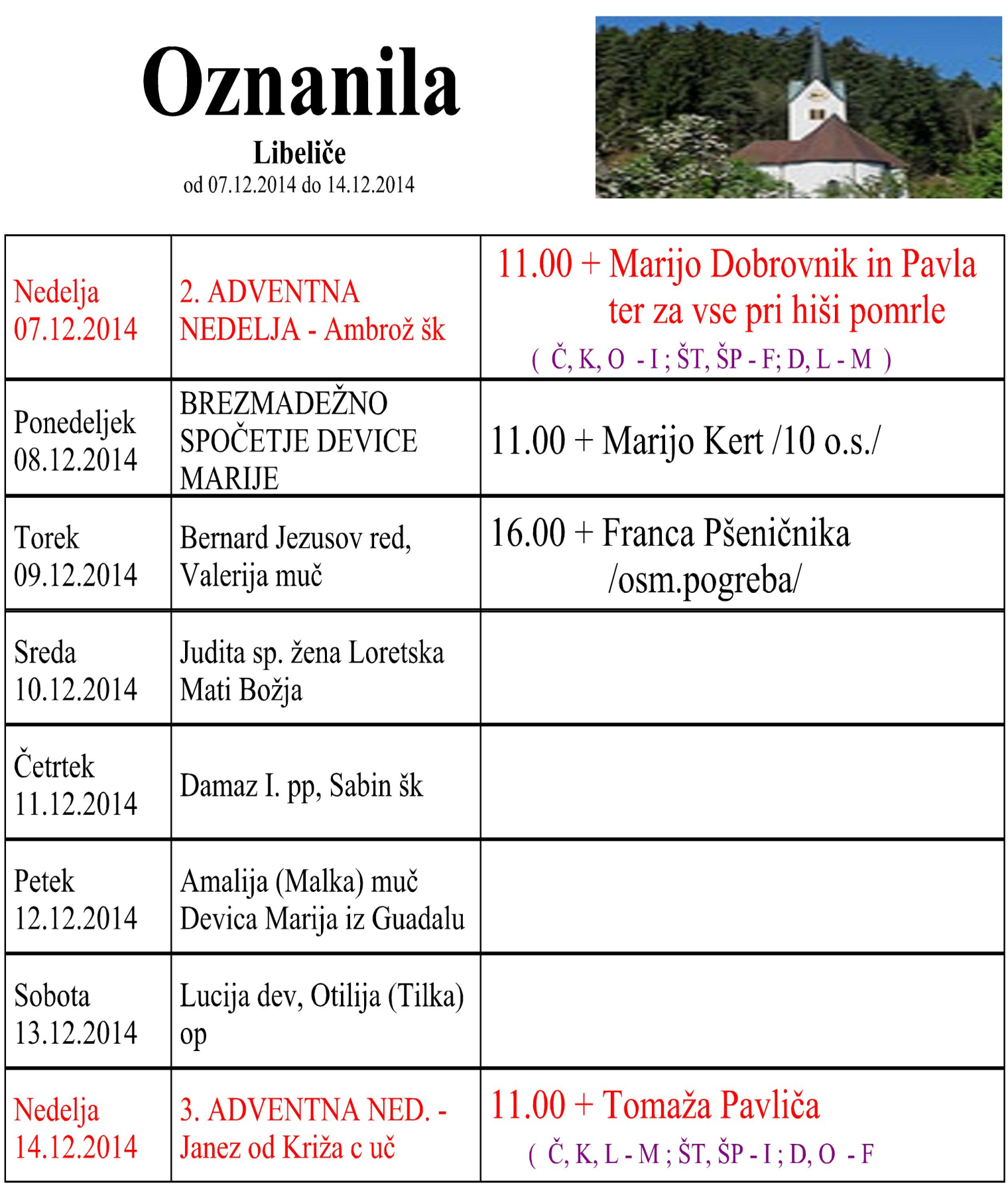 NEDELJA6.  december     2. adventna nedelja –Miklavž – Nikolaj, škof08:00 + Vavkanove, Blaznikove in                  Vravnikove                           I. namen            + starše: Frido /30 o.s./ in Jožeta/25 o.s./               in brata Konrada Ferka /1 o.s./  II. namen11:00  + starše: Filipa /2 o.s./, Lojzko in  stare                  starše Kušej I. namen v Libeličah  in II. namen                + Pavlo Pšeničnik /3 o.s./ -  sin Tomo z družino                                                                     PONEDELJEK7. novemberAmbrož, škof, cerkveni učitelj18:00   + Marjano in Avgusta VavčetaTOREK8. decemberBrezmadežno spočetje Device Marije09:30  + Alberta, Metoda in Petra                  Kotnika                            pri Sv. Križu11.00  + Marijo in Pavla Dobrovnika in za                 vse pri hiši pomrle                v Libeličah   SREDA9.  decemberValerija, mučenka18:00     po namenu ČETRTEK10.  decemberLoretska Mati Božja, Evlalija, device, muč.18:00     po namenuPETEK11.  decemberDamaz I., papež        09:00  + Ivana Pečolerja – Lipana                /Jožefa Čeh/                          pri Sv. KrižuSOBOTA12.  decemberDevica Marija iz Guadalupe 11:00  + Maksa in Nežko Uranšek                                                     v Libeličah                                                                        NEDELJA13.  december3. adventna nedelja –    Lucija, device,  muč.    Otilija /Tilka/,      opatinja08:00 + starše: Pavla in Ingo Kotnik /Marjan z                 družino/                                        I. namen            + Alojza, Marijo in Ivana Kogelnika in                 vse + Klančnikove -                            II. namen11:00  + Tomaža Pavliča                         v Libeličah                                                                        